 SPEAKER FORM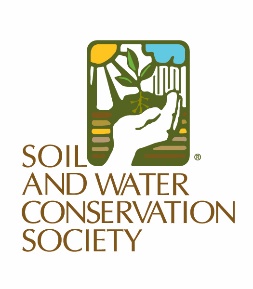 Return form and photo to EMAIL by DATENameOrganizationAddressCity, State, ZipEmail AddressPhone NumberBrief Biography